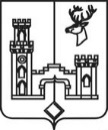 АДМИНИСТРАЦИЯРАМОНСКОГО МУНИЦИПАЛЬНОГО РАЙОНАВОРОНЕЖСКОЙ ОБЛАСТИП О С Т А Н О В Л Е Н И Еот 01 08.2019 № 216р.п. РамоньО внесении изменений в постановление администрации Рамонского муниципального района Воронежской области от 27.03.2015 № 86 «Об утверждении Порядка проведения оценки регулирующего воздействия проектов муниципальных нормативных правовых актов и экспертизы муниципальных нормативных правовых актов на территории Рамонского муниципального района Воронежской областиВ целях приведения в соответствие с действующим законодательством, рассмотрев экспертное заключение правового управления правительства Воронежской области, администрация Рамонского муниципального района Воронежской области п о с т а н о в л я е т:1. Внести в постановление администрации Рамонского муниципального района Воронежской области от 27.03.2015 № 86 «Об утверждении Порядка проведения оценки регулирующего воздействия проектов муниципальных нормативных правовых актов и экспертизы муниципальных нормативных правовых актов на территории Рамонского муниципального района Воронежской области» (далее - постановление), в части касающиеся приложения к постановлению «Порядок организации и проведения процедуры оценки регулирующего воздействия проектов муниципальных нормативных правовых актов и экспертизы муниципальных нормативных правовых актов на территории Рамонского муниципального района Воронежской области» (далее – Порядок) следующие изменения:1.1. Пункт 2.4 раздела 2 Порядка изложить в новой редакции:« 2.4. В целях проведения обсуждения проекта муниципального НПА уполномоченный орган размещает на официальном сайте проект муниципального НПА и проводит публичные консультации с заинтересованными лицами.При проведении публичных консультаций возможно дополнительно использовать такие формы публичного обсуждения, как открытые заседания общественно-консультативных органов при органе местного самоуправления, опросы бизнес-ассоциаций, экспертного сообщества, специально сформированных уполномоченным органом фокус-групп, проведение совещаний с заинтересованными сторонами, включая обсуждение на независимых интернет-площадках.Регулирующий орган должен принимать обязательное участие в проведении публичных консультаций».1.2. Пункт 2.5 раздела 2 Порядка изложить в новой редакции: «2.5. Уполномоченный орган в срок, указанный в плане либо не превышающий 3 календарных дней с даты принятия решения о проведении оценки регулирующего воздействия, размещает на официальном сайте уведомление о проведении публичных консультаций, к которому прилагается перечень вопросов, обсуждаемых в ходе публичных консультаций, проект муниципального НПА, пояснительная записка к нему либо муниципальный НПА. В уведомлении должны быть указаны срок проведения публичных консультаций, а также способ направления участниками публичных консультаций своих мнений. Анонимные мнения уполномоченным органом не рассматриваются».1.3. Пункт 2.6. раздела 2 Порядка изложить в новой редакции: 2.6. «Срок проведения публичных консультаций не должен превышать 15 календарных дней с даты размещения уведомления на официальном сайте.».1.4. Приложение 1 к Порядку «Рекомендуемый состав сведений для включения в пояснительную записку к проекту муниципального нормативного правового акта» признать утратившим силу.2. Контроль исполнения настоящего постановления оставляю за собой.И.о. главымуниципального района Ю.В. Болгов